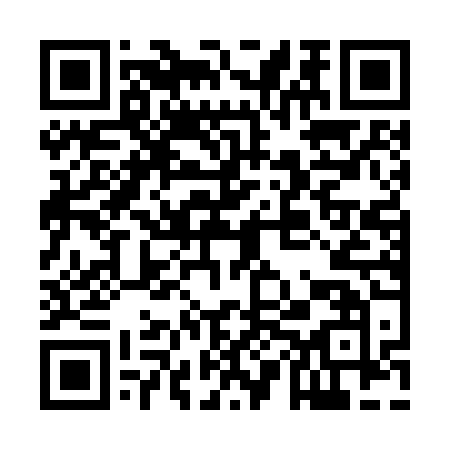 Prayer times for Studdards Crossroads, Alabama, USAMon 1 Jul 2024 - Wed 31 Jul 2024High Latitude Method: Angle Based RulePrayer Calculation Method: Islamic Society of North AmericaAsar Calculation Method: ShafiPrayer times provided by https://www.salahtimes.comDateDayFajrSunriseDhuhrAsrMaghribIsha1Mon4:205:4412:544:398:059:292Tue4:215:4412:554:398:059:283Wed4:215:4412:554:408:059:284Thu4:225:4512:554:408:059:285Fri4:225:4512:554:408:059:286Sat4:235:4612:554:408:049:277Sun4:245:4612:554:408:049:278Mon4:245:4712:564:408:049:269Tue4:255:4812:564:408:049:2610Wed4:265:4812:564:418:039:2611Thu4:275:4912:564:418:039:2512Fri4:275:4912:564:418:039:2413Sat4:285:5012:564:418:029:2414Sun4:295:5012:564:418:029:2315Mon4:305:5112:564:418:029:2316Tue4:315:5212:574:418:019:2217Wed4:315:5212:574:418:019:2118Thu4:325:5312:574:418:009:2119Fri4:335:5412:574:418:009:2020Sat4:345:5412:574:417:599:1921Sun4:355:5512:574:417:589:1822Mon4:365:5612:574:417:589:1723Tue4:375:5612:574:417:579:1724Wed4:385:5712:574:417:569:1625Thu4:395:5812:574:417:569:1526Fri4:405:5812:574:417:559:1427Sat4:415:5912:574:417:549:1328Sun4:416:0012:574:417:549:1229Mon4:426:0112:574:417:539:1130Tue4:436:0112:574:417:529:1031Wed4:446:0212:574:407:519:09